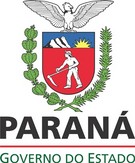 ANEXO IREQUERIMENTO DE LOGIN E SENHA PARA USO DO SISTEMA DE DEFESA SANITÁRIA ANIMAL PARA CADASTRAMENTO DE PRODUTORES DE LEITE FORNECEDORES DAS USINAS CREDENCIADASEu	,inscrito no CPF__________________________, e RG	,com domicílio no município de	,no endereço	,telefone (__)________________ e e-mail	,venho por meio deste solicitar login e senha para acessar o Sistema de Defesa Sanitária Animal para Cadastramento de Produtores de Leite fornecedores daempresa	____________________________________________________________e CNPJ	_.Declaro que fui orientado pela SEAB sobre a correta utilização do sistema, e que devo atualizá-lo sempre que houver exclusão ou inclusão de fornecedores.Declaro, ainda, que é de minha inteira responsabilidade a utilização desta senha, bem como a veracidade das informações registradas no referido sistema.Atenciosamente,____________________________________________ (Assinatura)__________________________, de ______________ de 20___.(Cidade)DE ACORDO:____________________________________________ Nome do Responsável legal da Empresa____________________________________________ (Assinatura)